Просјечна нето плата у фебруару 848 КМНајвиша просјечна нето плата у подручју Финансијске дјелатности и дјелатности осигурања 1 286 КМ, а најнижа у подручју Административне и помоћне услужне дјелатности 540 КМПросјечна мјесечна нето плата запослених у Републици Српској, исплаћена у фебруару 2017. године износила је      848 КМ, а просјечна мјесечна бруто плата 1 358 КМ. У односу на фебруар 2016. године, просјечна нето плата исплаћена у фебруару 2017. реално је већа за 0,3%, док је у односу на јануар 2017. године реално већа за 3,9%.До повећања просјечне нето плате исплаћене у фебруару 2017. године у односу на јануар 2017. дошло је углавном због великог броја субјеката који у јануару нису имали исплату, а сада имају и који притом имају висок просјек плате и запошљавају значајан број радника.Посматрано по подручјима, у фебруару 2017. године, највиша просјечна нето плата исплаћена је у подручју Финансијске дјелатности и дјелатности осигурања и износила је 1 286 КМ. Са друге стране, најнижа просјечна нето плата у фебруару 2017. исплаћена је у подручју Административне и помоћне услужне дјелатности 540 КМ.У фебруару 2017. године, у односу на јануар 2017, номинални раст нето плате забиљежен је у подручјима Информације и комуникације 55,0%, Образовање 18,0% и Производња и снабдијевање електричном енергијом, гасом, паром и климатизација 4,8%.Смањење плате, у номиналном износу, забиљежено је у подручјима Пословање некретнинама 4,1%, Грађевинарство 2,6% и Саобраћај и складиштење 2,4%.    		               км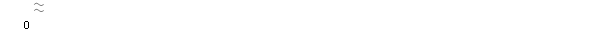 Графикон 1. Просјечнe нето платe запослених по мјесецимаМјесечна инфлација у фебруару 2017. године 0,1%Годишња инфлација (II 2017/ II 2016) 0,8%Цијене производа и услуга које се користе за личну потрошњу у Републици Српској, мјерене индексом потрошачких цијена, у фебруару 2017. године у односу на претходни мјесец, у просјеку су више за 0,1%, док су на годишњем нивоу, у просјеку више за 0,8%.Од 12 главних одјељака производа и услуга, више цијене забиљежене су у три, ниже цијене у шест, док су цијене у три одјељка, у просјеку остале непромијењене.Највећи раст цијена у фебруару забиљежен је у одјељку Храна и безалкохолна пића (0,8%) усљед виших (сезонских) цијена у групи воће од 7,3% и поврће од 5,3%, као и усљед виших набавних цијена у групама остали прехрамбени производи од 0,8%, уља и масноће од 0,7% и безалкохолна пића од 0,7%. Повећање у одјељку Превоз забиљежено је у групи услуге превоза од 1,7%, усљед повећања цијенa градског превоза, а у одјељку Здравство више цијене од 0,2% посљедица су виших набавних цијена у групи фармацеутски производи.У одјељцима Становање, Комуникације и Образовање цијене су, у просјеку остале непромијењене.Највећи пад цијена у фебруару забиљежен је у одјељку Одјећа и обућа (1,5%) усљед наставка сезоне снижених и акцијских цијена, затим у одјељку Остала добра и услуге (0,7%)  и то у групи производи за личну хигијену од 1,9%, док су у одјељку Намјештај и покућство (0,5%) ниже цијене забиљежене у групи производи за чишћење и одржавање куће од 1,3%. Ниже цијене у фебруару забиљежене су још у одјељку Рекреација и Култура  (0,4%), у одјељку Алкохолна пића и дуван (0,2%) као и у одјељку Ресторани и хотели (0,1%).Графикон 2. Мјесечна и годишња инфлацијаКалендарски прилагођена индустријска производња (II 2017/II 2016.) већа 3,9%Број запослених у индустрији (II 2017/II 2016.) већи 3,4%Календарски прилагођена индустријска производња у фебруару 2017. године у поређењу са фебруаром 2016. већа је за 3,9%. У подручју Вађења руда и камена остварен је раст од 7,6% и у подручјима Прерађивачка индустрија и Производња и снабдијевање електричном енергијом, гасом, паром и климатизацији раст од 4,7%. Посматрано према главним индустријским групама по основу економске намјене производа, производња капиталних производа у фебруару 2017. године у поређењу са фебруаром 2016. већа је за 12,5%, енергије за 11,9% и интермедијарних производа за 1,2%, док је производња нетрајних производа за широку потрошњу мања за 6,1% и трајних производа за широку потрошњу за 11,3%. Број запослених у индустрији у фебруару 2017. године у односу на просјечан мјесечни број запослених у 2016. години већи је за 1,8%, у односу на исти мјесец прошле године за 3,4% и у односу на јануар 2017. године за 0,4%. Број запослених у индустрији у периоду јануар – фебруар 2017. године, у односу на исти период прошле године, већи је за 3,5%. У истом периоду у подручју Вађења руда и камена и у подручју Прерађивачка индустрија остварен је раст од 3,7% и у подручју Производња и снабдијевање електричном енергијом, гасом, паром и климатизацији раст од 2,3%. Графикон 3. Индекси индустријске производње, фебруар 2013 – фебруар 2017. (2010=100)Покривеност увоза извозом (у периоду I-II 2017.) 77,3% У фебруару 2017. године остварен је извоз у вриједности од 250 милиона КМ и увоз у вриједности  од 372 милиона КМ.У оквиру укупно остварене робне размјене Републике Српске са иностранством у фебруару ове године, проценат покривености увоза извозом износио је 67,3%. Проценат покривености увоза извозом за период јануар - фебруар 2017. године износио је 77,3%.У периоду јануар - фебруар 2017. остварен је извоз у вриједности од 477 милиона КМ, што је за 20,6% више у односу на исти период претходне године. Увоз је, у истом периоду, износио 617 милиона КМ, што је за 10,6% више у односу на исти период претходне године. У погледу географске дистрибуције робне размјене Републикe Српскe са иностранством, у периоду јануар - фебруар 2017. године, највише се извозило у Италију и то у вриједности од 79 милиона КМ, односно 16,6%, те у Хрватску          71 милион КМ, односно 14,9% од укупног оствареног извоза. У истом периоду, највише се увозило из Србије и то у вриједности од 98 милионa КМ, односно 15,8% и из Италије, у вриједности од 75 милиона КМ, односно 12,2% од укупно оствареног увоза.Посматрано по групама производа, у периоду јануар - фебруар 2017. године, највеће учешће у извозу остварује електрична енергија са 38 милиона КМ, што износи 7,9% од укупног извоза, док највеће учешће у увозу остварује нафта и уља добијена од битуменозних минерала (сирова), са укупном вриједношћу од 67 милиона КМ, што износи 10,8% од укупног увоза. Графикон 4. Извоз и увоз по мјесецима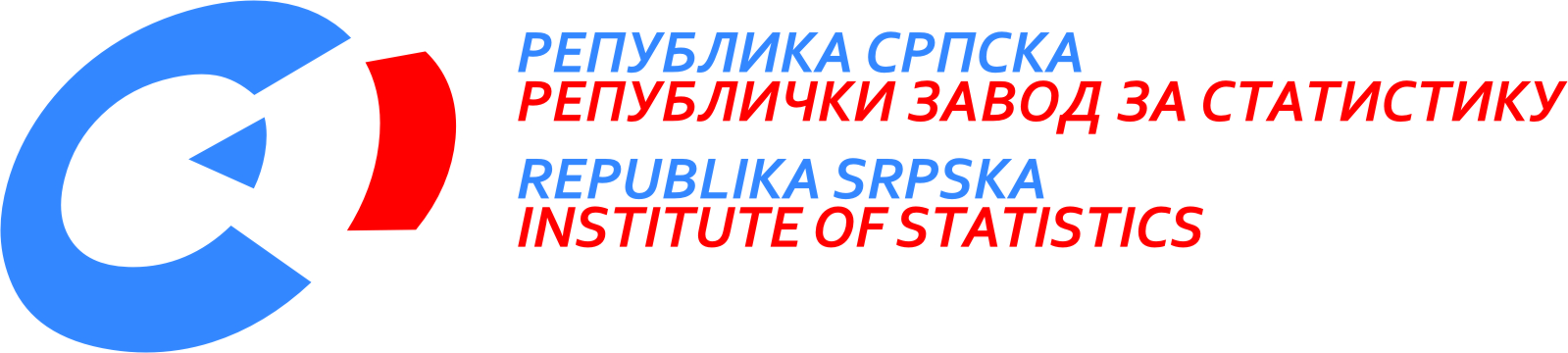            22. III 2017. Број 62/17 САОПШТЕЊЕ ЗА МЕДИЈЕ март 2017.МАТЕРИЈАЛ ПРИПРЕМИЛИ: Статистика радаБиљана Глушацbiljana.glusac@rzs.rs.ba Статистика цијена Биљана ТешићBiljana.tesic@rzs.rs.baСтатистика спољне трговине мр Сања Стојчевић Увалићsanja.stojcevic@rzs.rs.baОБЈАШЊЕЊА ПОЈМОВА - просјек¹ - процјенаСаопштење припремило одјељење публикацијаВладан Сибиновић, начелник одјељења и главни уредникИздаје Републички завод за статистику,Република Српска, Бања Лука, Вељка Млађеновића 12дДр Радмила Чичковић, директор ЗаводаСаопштење је објављено на Интернету, на адреси: www.rzs.rs.baтел. +387 51 332 700; E-mail: stat@rzs.rs.baПриликом коришћења података обавезно навести извор